BulletinThe Invercargill Parish of the Methodist Church of New Zealand.Te Hahi Weteriana o Aotearoa.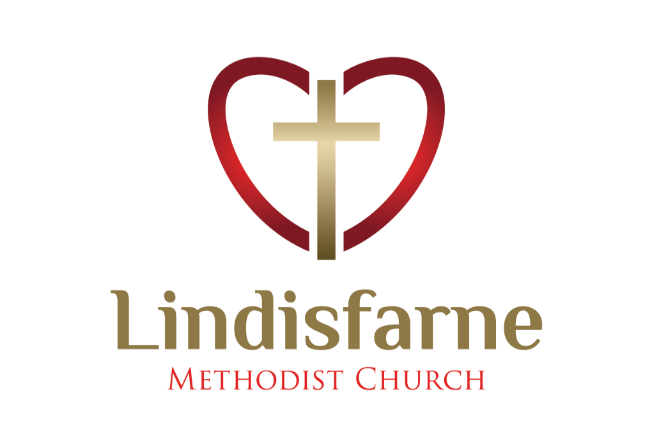 Lindisfarne Methodist Church, Worship and Community Centre.22 Lindisfarne Street.  Invercargill 9812                Phone    216-0281.e-mail: office@lindisfarne.org.nz         Website:  www.lindisfarne.org.nz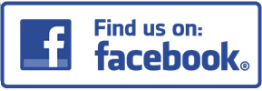  Lindisfarne Methodist Church.Sunday January 30th  2022.10.00am: Lindisfarne Service led by Neil Salter.1.00pm Tongan ServicePrayer: Cleanse our Hearts O God that we may worship you in spirit and in truth, through Jesus Christ our Lord. LEGsLegs is meeting this month will be at the Rocks Café, Courtville Place, Dee Street, at 7.00pm on Tuesday February 1st.Sign-in, masks and vaccine pass will be required.Fellowship GroupLindisfarne Fellowship Group will meet in the lounge at 2.00pm on Thursday 3rd February.There will be a “get together” to talk about your Christmas and  holidays.No afternoon tea will be served. Induction ServiceThe Induction Service for Tania Shackleton, our new minister, will be held at Lindisfarne on Friday Evening 4th February, commencing at 6.00pm.The Service will be led by the Reverend David Poultney with
the Reverend Dale Peach as preacher..Following the Induction, a light supper of pre-packaged food will be served.Brown BagsThese emergency parcels are given out at the request of a care agency such as Womens Refuge.They are designed to see a family over a bad patch for a few days.The contents are the same for each bag – food that is easily prepared when people may be out of their home or have little access to normal kitchen appliances.  So we pack basic goods like cans of baked beans, spaghetti, fruit, fish, soup, vegetables, as well as rice, jam, teabags, pasta eg macaroni, biscuits, weetbix, toilet paper, soap and soap powder.We also include bread, margarine, milk and sausages or meat pies, eggs, yoghurt, fresh vegetables and fruit when a bag is requested.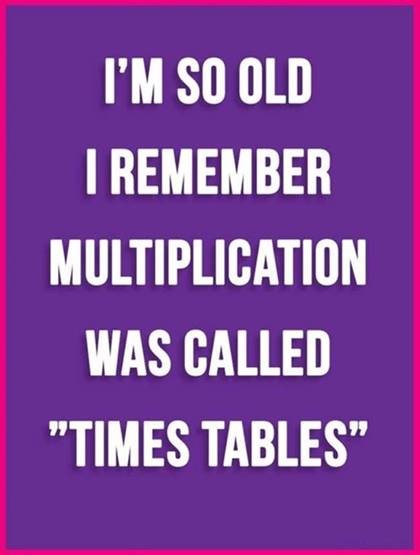 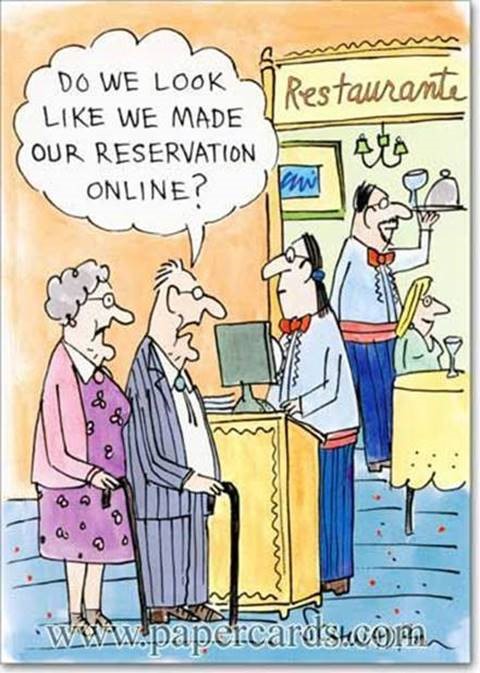 ROSTER FOR SUNDAY DUTIES.CENTRE DUTIESSOME INVERCARGILL PARISH KEY PERSONNELCommittee ConvenersPastoral Care: Betty Snell        Finance/Property: Cam McCulloch Pastoral/Outreach: Noeline Collie    Worship/Education: TBAHealth and Safety. Darren Weston Congregational RepresentativesMargaret Brass    Nicol Macfarlane         Sarah Jenkin CalendarCalendarCalendar Sunday 30th January 10.00am1.00pmLindisfarne Service with Neil Salter, followed by church picnic. (See small green sheets in foyer.)Tongan ServiceTuesday 1st February9.00am7.00pm Invercargill Friendship Club.LEGs. (See notice below).Wednesday 2nd  7.30pmChoir Practice.Thursday 3rd 1.30pm2.00pm7.00pmSit and be Fit.Fellowship Group. (See notice below).South City Choir Practice.Friday 4th     6.00pmTania’s Induction.  (See notice opposite).Saturday 5th   10.00amPrivate Booking. Sunday 6th February10.00am1.00pmLindisfarne Service led by Rev.Tania Shackleton.Tongan ServiceSundayJanuary 30th February 6th February 13th February 20th DOORDaphne Salter Christine FrameNoeline CollieBarbara Richardson Evelyn CruickshankCarolyn and Chris McDonaldVANIan FindlayBryon KingDaphne SalterIan FindlayMORNING TEAJo TempletonRaewyn BirssNicol MacfarlaneBeverly ServiceBetty SnellNoeline SzaboIta and Runi SafoleFLOWERSRaewyn BirssDorothy KingMags KellyDot AndersonNOTICESCarolynEvelynCarolynBarbaraCRECHEPetra WestonCarol McKenzieBetty SnellKIDS KLUBSchool HolidaysWaitangi DayFun SundayCarla WerderWEEK OFLAWNSSECURITYJanuary 31st – February 6th Bryon KingBryon KingFebruary 7th – February 13th Ian FindlayEddie BremerFebruary 14th – February 20th Nicol MacfarlaneTony WestonFebruary 21st -February 27th Lester DeanDarren WestonMinister    Reverend Tania Shackleton      Minister    Reverend Tania Shackleton      Minister    Reverend Tania Shackleton      Minister    Reverend Tania Shackleton                                      Parish Council Secretary       Carolyn Weston                                 Parish Council Secretary       Carolyn Weston                                 Parish Council Secretary       Carolyn Weston                                 Parish Council Secretary       Carolyn Weston Parish Stewards  Carolyn McDonald, Evelyn Cruickshank, Barbara RichardsonParish Stewards  Carolyn McDonald, Evelyn Cruickshank, Barbara RichardsonParish Stewards  Carolyn McDonald, Evelyn Cruickshank, Barbara RichardsonParish Stewards  Carolyn McDonald, Evelyn Cruickshank, Barbara RichardsonParish Council- Chairman  TBAParish Council- Chairman  TBAParish Council- Chairman  TBATreasurer David Little   Prayer Chain Co-ordinatorPrayer Chain Co-ordinatorMags Kelly  Mags Kelly  Bulletin Editors Peter Lankshear      Margaret Brass      Peter Lankshear      Margaret Brass      Peter Lankshear      Margaret Brass     